Câmara Municipal de Itaquaquecetuba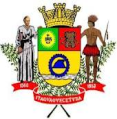 Estado de São PauloINDICAÇÃO Nº              15             /2018.INDICO À MESA, ao depois de cumpridas as formalidades regimentais, seja oficiado ao Exmo. Sr. Prefeito Municipal, providências junto à Secretaria Municipal de Obras, solicitando o serviço de máquina e cascalho e inclusão no cronograma de serviços: pavimentação asfáltica na Rua Itapetinga, localizada no Bairro Jardim Pinheirinho,  neste município. Plenário Vereador Maurício Alves Braz, em 30 de Janeiro de 2018.CELSO REIS                             Vereador                               PSDB